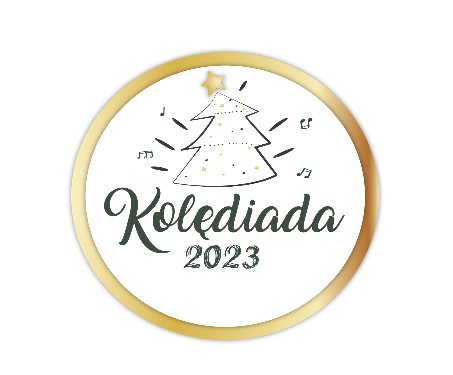 Protokół  juryII Międzyszkolnego Festiwalu Kolęd , Pastorałek i piosenek świątecznych „KOLĘDIADA” 2023 r. W dniu 15.12.2023 po wysłuchaniu 58 podmiotów wykonawczych jury w składzie:Kinga PrzybylskaMichał CzubaszekAlbert SułczyńskiKamil  SzczepanikAntonina Piątek Przyznało następujące nagrody i wyróżnienia:W kategorii przedszkolaków:Miłosz Gaweł – zgłoszenie indywidualne Grupa Zeróweczka - Szkoła Podstawowa nr 104 im. Macieja Rataja w WarszawieGrupa Pięciolatki- Przedszkole nr 436 w Warszawie Wyróżnienie: Grupa 6 - Przedszkole nr 436 w WarszawieW kategorii klas 1-3 Julia Mazur - Szkoła Podstawowa nr 104 im. Macieja Rataja w WarszawieAdela Dubnicka-  Szkoła Podstawowa im. A .Einsteina w Warszawie Wiktoria Kwiatkowska - Szkoła Podstawowa nr 358 im. Hetmana Jana Zamoyskiego w WarszawieWyróżnienia:Marianna Stanisławska - Szkoła Podstawowa nr 400 im. Marii Skłodowskiej- Curie w Warszawie Hanna Gaweł- zgłoszenie indywidualne W kategorii klas 4-8Nina Dąbrowska-  Szkoła Podstawowa nr 358 im. Hetmana Jana Zamoyskiego w Warszawie Oliwia Johnson- Szkoła Podstawowa nr 169 im. Orła Białego w Warszawie 2. Zespół wokalny Melodyka- Centrum Kultury Wilanów w  Warszawie 3. Natalia Solecka- zgłoszenie indywidualne Wyróżnienia:Martyna Banaszczyk – Szkoła Podstawowa nr 104 im. Macieja Rataja w WarszawieBarbara Koszańska- Młodzieżowy Dom Kultury nr 8  Wilanów Nina Stecko- Szkoła Podstawowa nr 358 im. Hetmana Jana Zamoyskiego w WarszawieLena Szkoda – Szkoła Podstawowa nr 400 im. Marii Skłodowskiej- Curie w Warszawie W kategorii szkół średnich 1. Gabriela Zalewska- XIV Liceum Ogólnokształcące  im. Stanisława Staszica w Warszawie Marcelina Litwin- CLVI Liceum Integracyjne Przy Łazienkach Królewskich w Warszawie Nie przyznano.